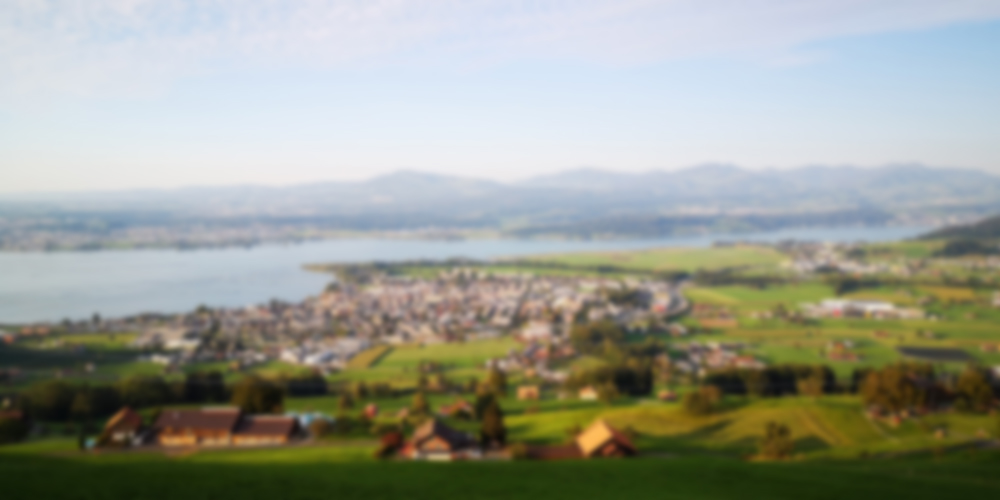 KlimastrategieGemeinde XYZReduktion der Treibhausgase und 
Anpassung an den KlimawandelOrt, DatumInhalt1.	Ausgangslage	32.	Akteurinnen und Akteure	43.	Handlungsbedarf	54.	Ziele	75.	Massnahmen	86.	Finanzierung und personelle Ressourcen	97.	Monitoring	108.	Klimaschutz politisch verankern	11Begleitende Kommunikation zur Umsetzung der Klimastrategie	12AusgangslageReduktion der Treibhausgase und Anpassung an den Klimawandel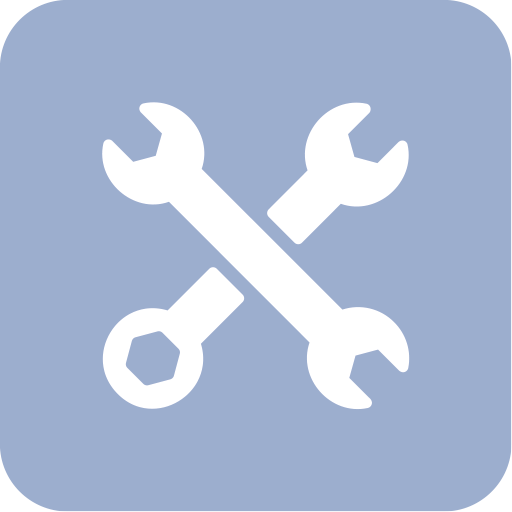 Akteurinnen und AkteureReduktion der Treibhausgase und Anpassung an den Klimawandel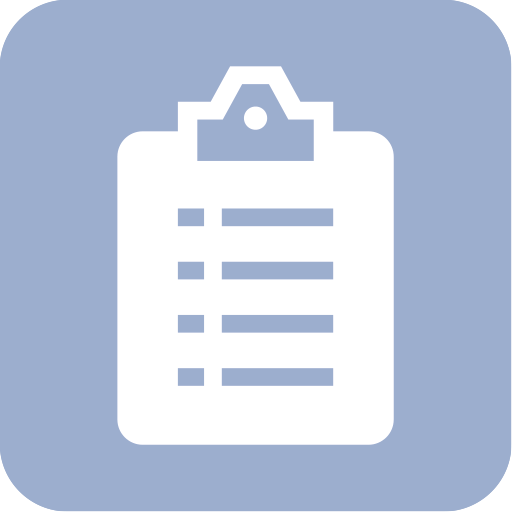 HandlungsbedarfReduktion der Treibhausgase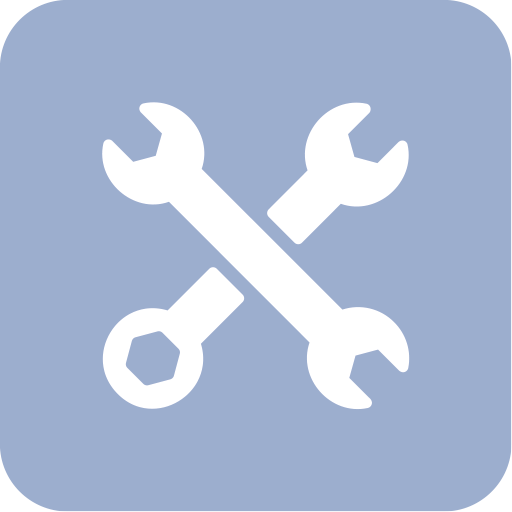 Anpassung an den KlimawandelZieleReduktion der TreibhausgaseAnpassung an den KlimawandelMassnahmenReduktion der Treibhausgase und Anpassung an den Klimawandel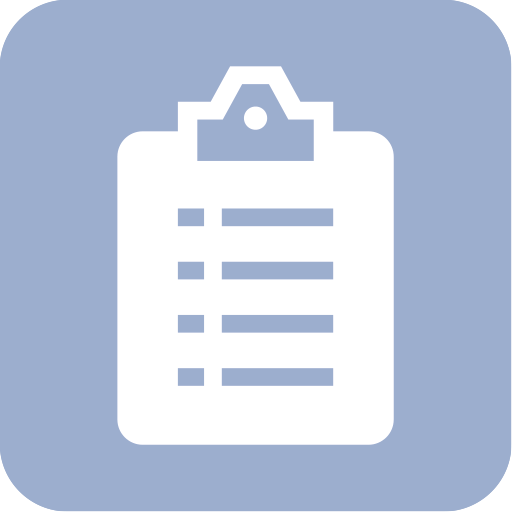 Finanzierung und personelle RessourcenReduktion der Treibhausgase und Anpassung an den KlimawandelMonitoringReduktion der Treibhausgase und Anpassung an den KlimawandelAnpassung an den KlimawandelKlimaschutz politisch verankernReduktion der Treibhausgase und Anpassung an den KlimawandelSchritte 1–8:Begleitende Kommunikation zur Umsetzung